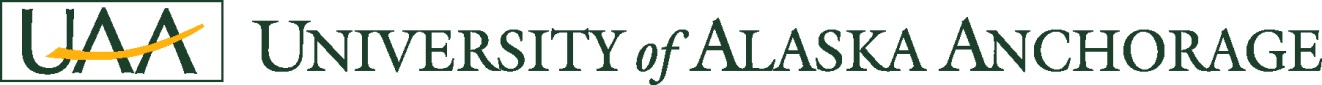 Radioactive Waste PoliciesAPRIL 8, 2010ByMaury RinerTABLE OF CONTENTS1.	Purpose										12.	Scope											13.	Radioactive Waste Classification							1	3.1	Waste Definitions								2		1.	Solid Waste								2		2.	Liquid Waste								2				a.	Aqueous							2			b.	Mixed								2	3.2	Mixed Waste Examples							2		1.	Toxicity								2		2.	Corrosivity								2		3.	Reactive (Oxidizers)						2		4.	Toxicity								2		5.	 Ignitability / Corrosivity						24.	Waste Segregation Procedures							3	4.1	Liquid Radioactive Waste							3	4.2	Mixed Radioactive Waste		 					3	4.3	Long lived Isotopes 3H,14C							3	4.4	Scintillation Vials and Animal Carcasses					35.	Waste Storage Procedures							3		5.1	Aqueous Waste								3		5.2	Mixed Waste (Liquid)							3 6.	Waste SOP Requirements								47.	Waste Disposal Requirements							4	7.1	Aqueous Waste								4	7.2	Solid Waste									5	7.3	Mixed Waste									5	7.4	Sharps Waste								58.	Waste Disposal Costs								5	8.1	Cost Determination								5LIST OF ABBREVIATIONS1.	Chemical Hygiene Plan							(CHP)2.	University of Alaska Anchorage						(UAA)3.	Environmental Health Safety & Risk Management Support		(EHS / RMS)4.	Occupational Safety and Health Administration				(OSHA)5.	Environmental Protection Agency						(EPA)6.	Dept. of Environmental Conservation					(DEC)7.	Municipality of Anchorage							(MOA)8.	Nuclear Regulatory Commission						(NRC)9.	Principal Investigators							(PIs)10.	Research Lab Supervisors							(RLS)11.	Radiation Safety Officer							(RSO)1.	PURPOSE		While the Chemical Hygiene Plan (CHP) for the University of Alaska 	Anchorage provides written guidelines regarding university, faculty, employee and 	student responsibilities while using hazardous chemicals in their quest for 	knowledge in the teaching and research laboratories.  Safe and effective research 	requires attention to all responsibilities / obligations that the Principle Investigator 	(PI) / Research Lab Supervisors (RLS) have to the university, research sponsors 	and most importantly to those employees, student researchers, visiting research 	professionals working in any research laboratory at (UAA) and all other residing  	occupants of those buildings where research is conducted.  These responsibilities 	start with those given in sections 4.23 and 10.3 of the UAA Chemical Hygiene Plan.		This document provides additional policies / guide lines regarding the use of 	radioactive materials and the management of radioactive waste for all research 	laboratories at (UAA) under the current NRC license, CESQG status, and any other 	federal, state or municipal 	requirements.  2.	SCOPE		The policies / guidelines developed here cover all internal and externally 	funded research projects by faculty, employee, student, and visiting research 	professionals undertaken at the University of Alaska or satellite campuses that 	purchase / use radioactive labeled markers, specific radioactive isotopes, 	instrumentation that incorporate sealed sources and any process that produces / or 	generates radioactive waste through the use of these products.  In addition any 	consumable supplies such as sharps, syringes, or pieces of equipment that has 	been contaminated with or used in conjunction with any of those aforementioned 	radioactive materials shall be considered radioactive waste.   3.	RADIOACTIVE WASTE CLASSIFICATION		Radioactive waste shall include any dry solid waste, aqueous waste and 	mixed 	waste stemming from the use of those aforementioned radioactive materials.  	The Principle Investigator (PI) / Research Lab Supervisors (RLS) of each lab using 	any radioactive materials are responsible for determining if the waste generated 	during their course of research would be classified as aqueous or mixed based on 	the methodology in use.  Please consult with the RSO and EHS / RMS if the 	laboratory has any questions on waste classification. Additional information about 	waste classifications will be given in the definition section.  	3.1	WASTE DEFINITIONS		1.	Solid Waste: Solid waste refers to those materials that are insoluble 			or solids left over after extractions such as bone, hair, tissue including 			plant or other biological solids resulting from research procedures.  				Solid waste also includes items such as pipette tips, micro centrifuge 			tubes, scintillation vials, sharps, gloves and other debris.		2.	Liquid Waste:  While liquid radioactive waste can contain many				components it must be homogeneous and pourable.  Liquid waste  				shall be classified into two categories depending on the components 			of the waste, either water or aqueous based and mixed based.  			(a)	Aqueous Waste: Aqueous waste refers to liquid radioactive 					waste 	that consists mainly of radioactive materials dissolved in 				non-hazardous water solution.  This solution MUST NOT 					contain any HAZARDOUS CHEMICALS.			(b)	Mixed Waste: Mixed waste refers to liquid radioactive 					waste 	that contains both radioactive materials and hazardous 				chemicals.  Hazardous chemicals are those having any one of 				the following characteristics of corrosivity, ignitability, reactivity 				and toxicity as outlined in 40 CFR Part 261 and defined by 					the EPA.    	3.2	MIXED WASTE EXAMPLES		1.	32P labeled GTP in chloroform falls under toxicity 					characteristics		2.	14C labeled acetic acid falls under corrosivity characteristics		3.	Thorium Nitrate / Uranyl Nitrate fall under reactive (oxidizers) 			characteristics		4.	Uranyl Acetate radioactive solid falls under toxicity 					characteristics5.	Even though 18O is not a radioactive isotope 18O labeled acetic acid in ethyl acetate falls under ignitability / corrosivity characteristics.6.	Tritium in phenol in chloroform falls under corrosivity / toxicity characteristics.4.	WASTE SEGREGRATION PROCEDURES	4.1	All liquid radioactive waste must be first segregated based on chemical 			composition (aqueous or mixed*) and secondly by radioactive isotope. If 			mixed see section 4.2 for additional rules.	4.2	All mixed radioactive waste must be first segregated by hazardous 				characteristics of the waste (corrosivity, ignitability, reactivity, toxicity), and 		secondly by radioactive isotope.  Chemical compatibility may also need to be 		considered as a third point of segregation for mixed radioactive wastes. 	4.3	All radioactive waste containing long lived isotopes like 3H, 14C should be 			segregated from those isotopes with half-lives < 120 days.  Every different 		elemental isotope type must be have its own segregated waste container do 		not mix isotopes of differing elements.	4.4	Scintillation vials, fluid and animal carcasses containing < 0.05 μCi/g of   3H, 		14C are currently exempt when no other (chemical / biohazards) are present. 5.	WASTE STORAGE PROCEDURES	5.1	Aqueous Waste			Many aqueous wastes qualify for sewer disposal from the radiation 			safety perspective.   See the section 7.1 on waste disposal for these 			requirements or contact the RSO and EHS / RMS.	5.2	Mixed Waste (liquid)All mixed waste must be stored in the lab responsible for the waste generation. RSO will collect labeled waste containers when are 80 % full.  Important guide lines to remember are:Remember proper segregation rulesWaste container must be closed at all times except when adding waste.All waste containers must have secondary containment capable of holding the total volume of waste liquid in the original waste container in the advent of a container failure or spill.When moving or transporting the material the container lid must be fully closed and secondary containment vessel (rubber boot) must be used.Do not place solid waste items such as pipette tips, micro centrifuge tubes, scintillation vials, sharps, gloves and other debris in with the mixed waste. All waste containers must be labeled with the appropriate radiation activity and chemical hazard warnings. All sharps waste must be in puncture proof containers and will labeled with the appropriate radiation activity and chemical hazard warnings. 6.	WASTE SOP REQUIREMENTS		When any Principle Investigator (PI) / Research Lab Supervisors (RLS) is 	planning any experiment or research project that will generate mixed waste a 	written standard operating procedure (SOP) is required.  This (SOP) should include 	all information regarding collection, storage, labeling and disposal of mixed waste, 	estimated quantity and type of mixed waste generated, and an explicit drawing 	showing the area of use along with contamination prevention procedures.  In those 	cases 	when using particularly or acutely hazardous or OSHA regulated substances 	a substance specific (SOP) may be required along with the standard (SOP).  	Questions and help with these matters are available by contacting the (RSO) and 	(EHS / RMS).7.	WASTE DISPOSAL REQUIREMENTS	7.1	Aqueous Waste			For sewer disposal aqueous waste must meet all of the following 			requirements outlined below.Soluble in water or dispersible biological material.		2.	Not above concentration limits, averaged monthly, see RSO		3.	Not above quantity limits 5 Ci/yr 3H, 1 Ci/yr 14C and 1 Ci/yr all 			other aqueous waste combined.		4.	Detailed records regarding date, volume, concentration, 				quantity and responsible person for disposal must be kept.	7.2	Solid Waste	Solid waste will qualify for decay in storage as long as the half life is ≤ 120 days.  After a sufficient decay period RSO will assay solid waste for any radioactivity.  When the radioactivity level is below background levels the waste will be properly disposed of. 	7.3	Mixed Waste	Mixed waste will be reduced in volume by the generator so as to permit short term storage.  Technically there is no long term storage or indefinite storage of RAM waste.  	7.4	Sharps Waste			Sharps waste shall be placed into an appropriately labeled puncture 		resistant container.  Sharps waste will not be mixed with other radioactive 			waste materials.8.	WASTE DISPOSAL COSTS	8.1	Cost Determination			Any costs associated with the proper disposal of all non-sinkable 	radioactive waste, or mixed radioactive waste will be charged to the department or 	college level authority of the user that ordered the radioactive material or generated 	the radioactive waste.     